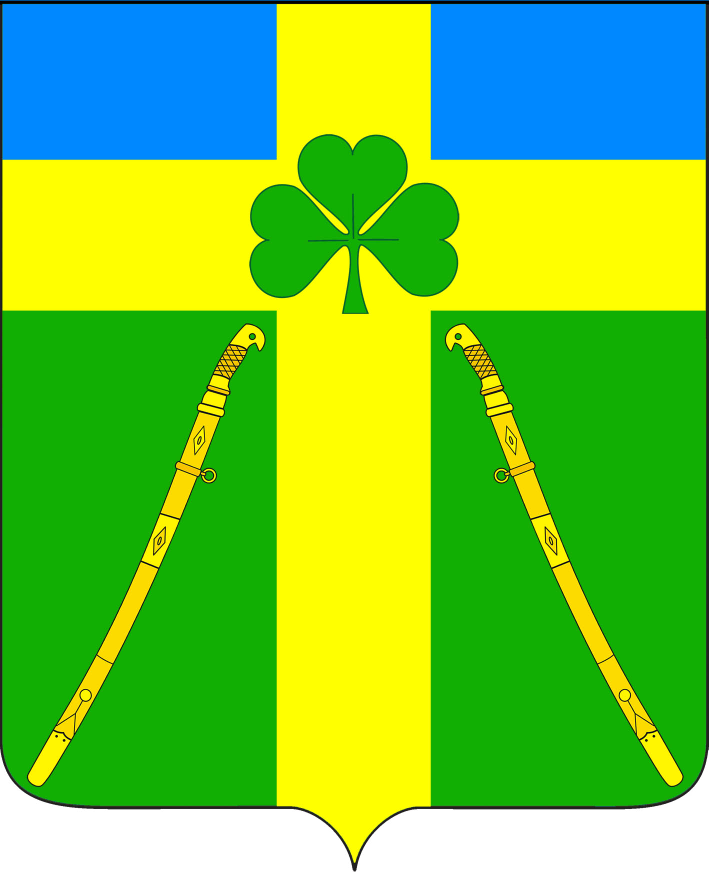 АДМИНИСТРАЦИЯ ВОЗДВИЖЕНСКОГО СЕЛЬСКОГО ПОСЕЛЕНИЯКУРГАНИНСКОГО РАЙОНАРАСПОРЯЖЕНИЕот __11.01.2021___                                                                                                       № _03-Р__станица ВоздвиженскаяО компенсационных выплатах руководителям органов территориального общественного самоуправления         В соответствии с Положением о компенсационных выплатах руководителям органов территориального общественного самоуправления Курганинского района, утвержденного решением Совета Воздвиженского сельского поселения от 13 декабря 2005 года № 30 «Об утверждении Положения о порядке получения руководителями территориального общественного самоуправления Воздвиженского сельского поселения Курганинского района компенсационных выплат на частичное возмещение затрат», и в целях совершенствования работы квартальных комитетов:         1. Утвердить список руководителей органов территориального общественного самоуправления на 1 января 2021 г. на получение компенсационных выплат в составе:         1) Червоткина Виктория Алексеевна - руководитель территориального общественного самоуправления № 1;         2) Ховятская Татьяна Ивановна - руководитель территориального общественного самоуправления № 2;         3) Дьяченко Светлана Владимировна - руководитель территориального общественного самоуправления № 3.         2. Производить ежемесячные компенсационные выплаты руководителям территориального общественного самоуправления Воздвиженского сельского поселения в целях поощрения и компенсации материальных затрат на осуществление деятельности в сумме 600 (шестисот) рублей.          3. Признать утратившим силу распоряжение администрации Воздвиженского сельского поселения от 09.01.2020 № 04-р «О компенсационных выплатах руководителям органов территориального общественного самоуправления».                   4. Контроль за выполнением настоящего распоряжения оставляю за собой.         5. Распоряжение вступает в силу со дня его подписания.Глава Воздвиженскогосельского поселения           Курганинского района                                                                  О.В. Губайдуллина 